Paroisse de Sarcelles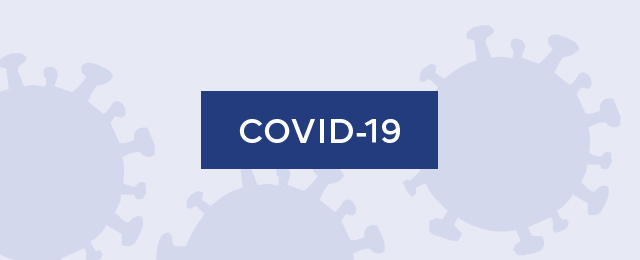 Eglises St Jean XXIII et St Pierre St Paul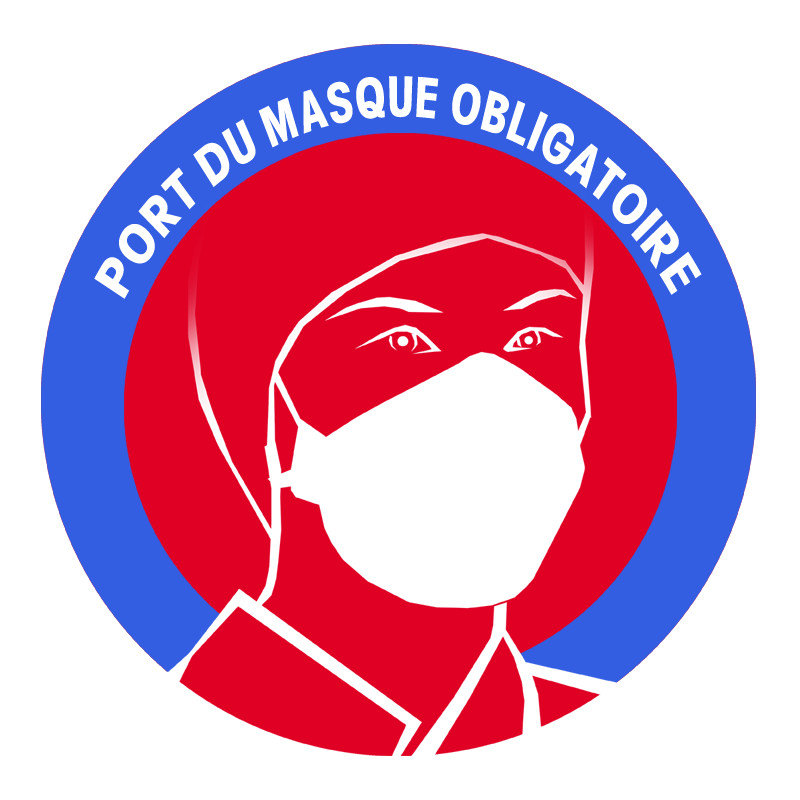 Horaires des Messes à partir du 5 décembre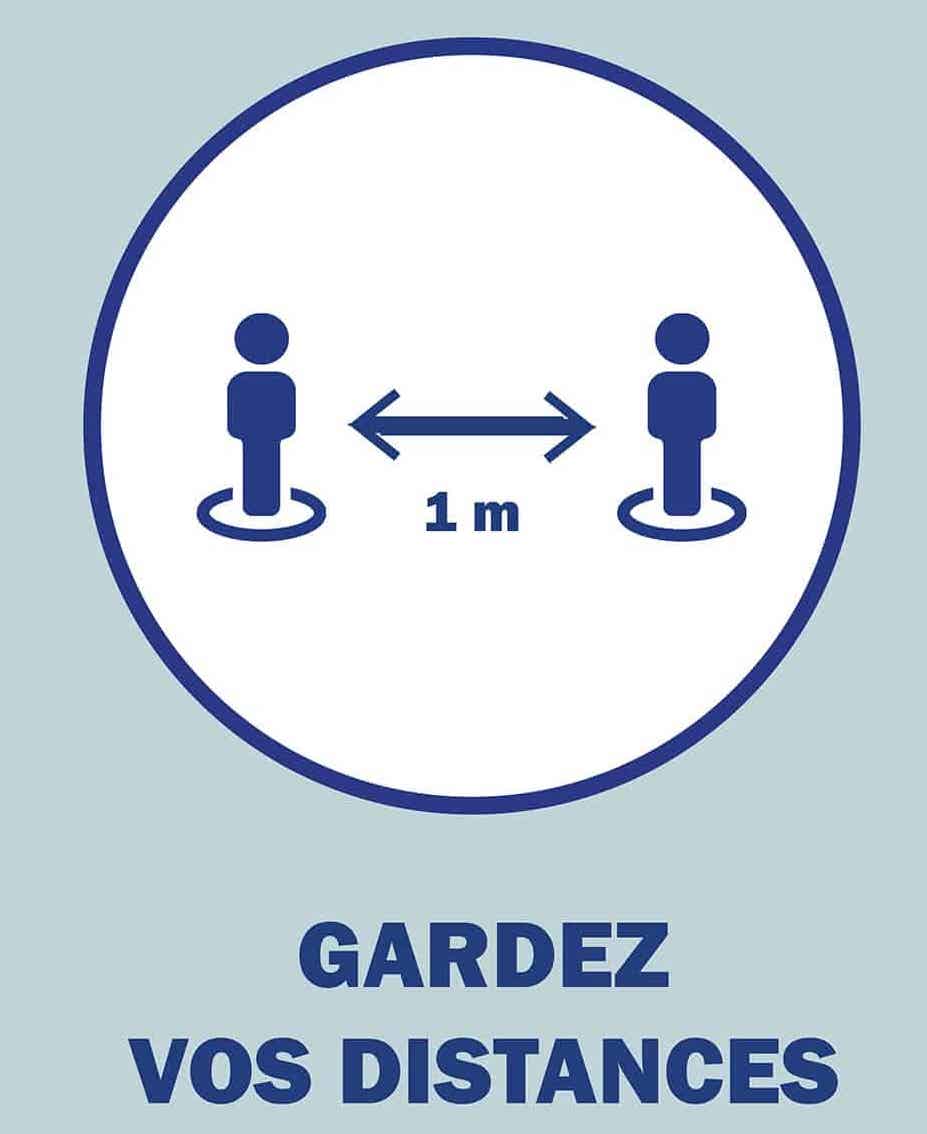 Conditions sanitaires :Port du masque obligatoireNombre de places limitéesRespect des consignes de l’équipe d’accueilSaint Jean XXIIISt Pierre St Paul180 personnes max100 personnes maxLundi19h00Mardi19h008h3019h00 (8 déc. Uniquement)Mercredi19h008h3019h00 (adoration à 17h30)Jeudi19h008h30Vendredi19h00 (adoration à 17h00)8h30Samedi8h3018h30Dimanche8h009h1510h309h0010h3018h00